Gift Bag BookDirections:  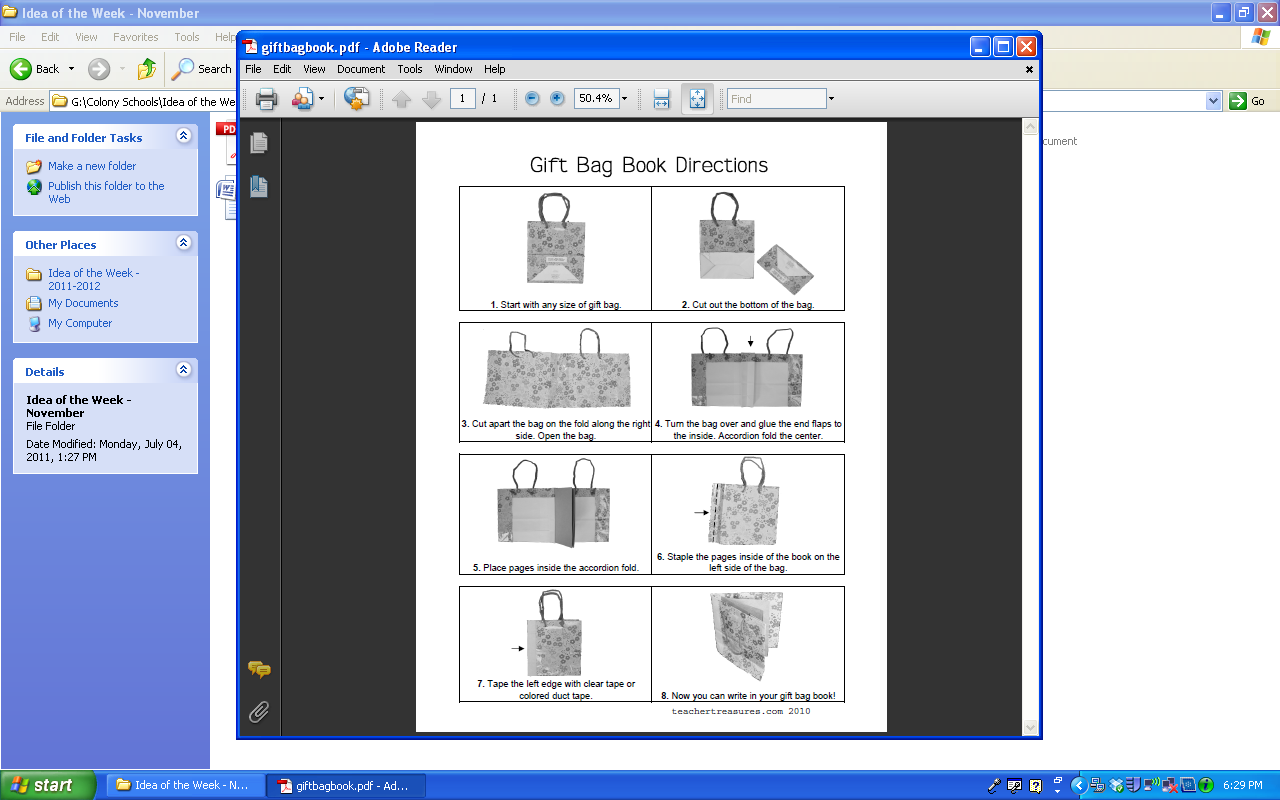 Follow the directions to the right to create a “cover” for stories that students have written, or any other project.  Use a bag that fits your theme (e.g. Christmas, spring, Valentine’s Day, Easter, etc.)Cut paper (upon which to complete the writing/project) to fit inside the cover.  Be sure to have students leave the margins that will be stapled inside the cover free so that no work is “hidden”.  Have the final draft of the story/project complete before stapling inside the gift bag book cover.  Cut a piece of complimentary-colored construction paper to fit inside the front and back covers to create the “finished’ look.   Decorate if desired. Share the “Gift Bag Gift” with others as a present (Christmas, Mother’s Day, etc.)  This also makes a great keepsake of student’s work!  Enjoy! 